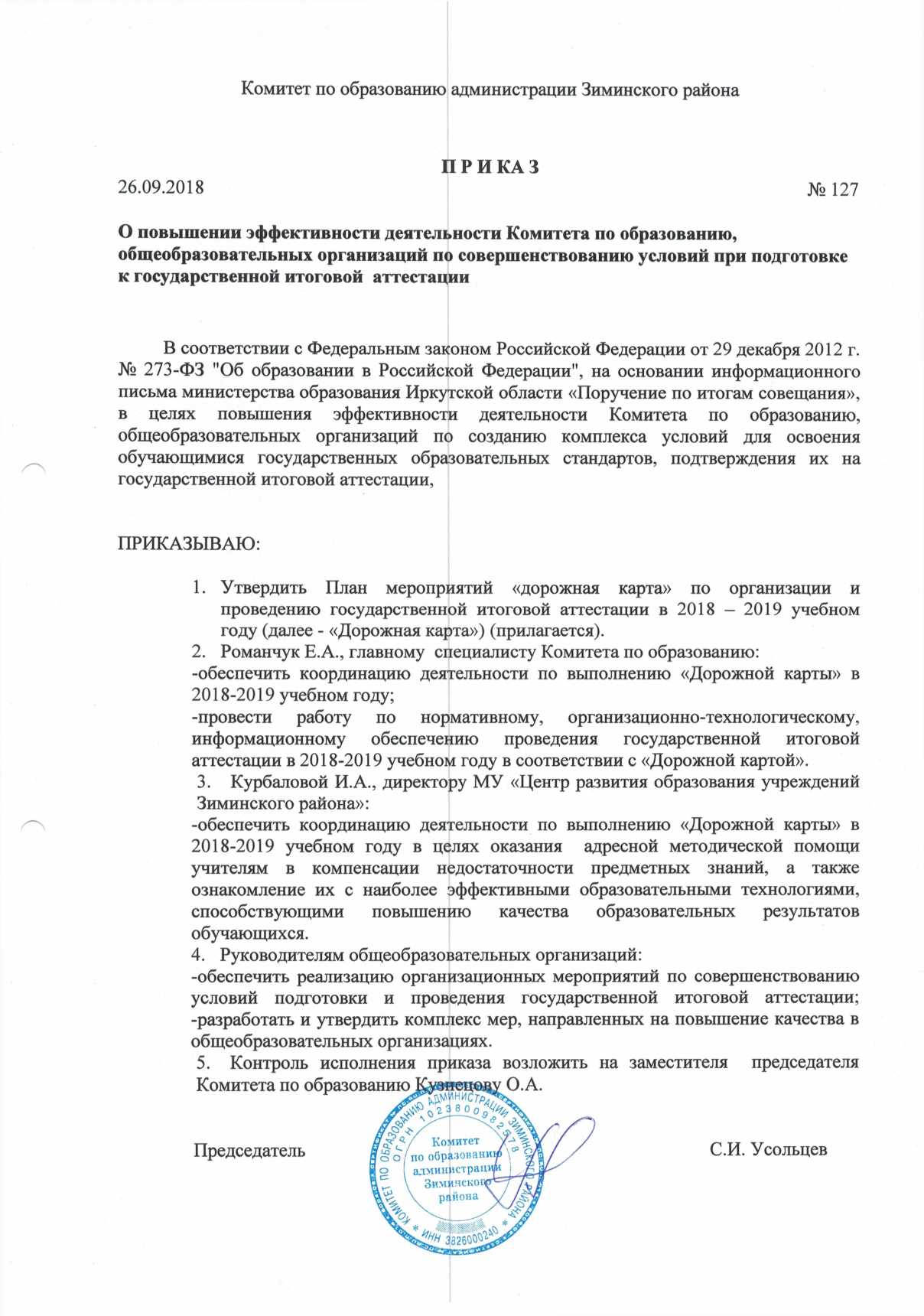 Приложение к приказу Комитета по образованиюадминистрации Зиминского районаот 26.09.2018 года № 127План мероприятий «дорожная карта» по организации и проведению государственной итоговой аттестации в 2018 – 2019 учебном году№ п.п.Наименование мероприятияИсполнители Срок исполненияРезультат исполненияФормирование и совершенствование аналитических условий организации и проведения ГИАФормирование и совершенствование аналитических условий организации и проведения ГИАФормирование и совершенствование аналитических условий организации и проведения ГИАФормирование и совершенствование аналитических условий организации и проведения ГИАФормирование и совершенствование аналитических условий организации и проведения ГИА1.Подготовка информации о результатах ГИА. Романчук Е.А., гл.специалист Комитета по образованию;зам.директоров по УВР общеобразовательных организаций (далее – ОО)Июнь-августПлан мероприятий «дорожная карта» по организации и проведению государственной итоговой аттестации (далее – ГИА). Обеспечение информационных условий для принятия управленческих решений на всех уровнях системы образования. Повышение эффективности деятельности Комитета по образованию, общеобразовательных организаций по совершенствованию условий для подтверждения обучающимися на ГИА качества образования, совершенствования условий подготовки и проведения ГИА 2.Выступление на августовской конференции по теме: «Об итогах работы системы образования в 2017/2018 году, приоритетах и перспективах развития в новом учебном году»Усольцев С.И., председатель Комитета по образованиюавгустПлан мероприятий «дорожная карта» по организации и проведению государственной итоговой аттестации (далее – ГИА). Обеспечение информационных условий для принятия управленческих решений на всех уровнях системы образования. Повышение эффективности деятельности Комитета по образованию, общеобразовательных организаций по совершенствованию условий для подтверждения обучающимися на ГИА качества образования, совершенствования условий подготовки и проведения ГИА 3.Выступление о результатах ГИА в 2018 году на заседаниях:- на методическом совете Комитета по образованию;- на районном родительском комитете.Усольцев С.И., председатель Комитета по образованиюсентябрь-октябрьПлан мероприятий «дорожная карта» по организации и проведению государственной итоговой аттестации (далее – ГИА). Обеспечение информационных условий для принятия управленческих решений на всех уровнях системы образования. Повышение эффективности деятельности Комитета по образованию, общеобразовательных организаций по совершенствованию условий для подтверждения обучающимися на ГИА качества образования, совершенствования условий подготовки и проведения ГИА 4.Обсуждение на совещании руководителей ОО вопроса о состоянии качества результата образования: - итоги ГИА в 2018 году;- выводы о результатах развития системы образования (в части качества результата образования); - о решениях поставленных задач и достижения целей (планируемого результата); - о выявленных проблемах; - об основных приоритетах на предстоящий период (обсуждение Плана мероприятий «Дорожной карты» по организации и проведению государственной итоговой аттестации в2018 – 2019 учебном году)Усольцев С.И., председатель Комитета по образованию; Романчук Е.А., гл.специалист Комитета по образованию;Курбалова И.А., директор МУ «Центра развития образования учреждений Зиминского района» (далее – МУ «ЦРОУ ЗР»), руководители районных методических объединений учителей (далее – РМО)октябрьПлан мероприятий «дорожная карта» по организации и проведению государственной итоговой аттестации (далее – ГИА). Обеспечение информационных условий для принятия управленческих решений на всех уровнях системы образования. Повышение эффективности деятельности Комитета по образованию, общеобразовательных организаций по совершенствованию условий для подтверждения обучающимися на ГИА качества образования, совершенствования условий подготовки и проведения ГИА 5.Совещание с руководителями ОО:- «О результатах государственной итоговой аттестации 2018 года и совершенствовании подготовки к ЕГЭ, ОГЭ и ГВЭ в 2019 году»;- «О состоянии качества результата образования по итогам 1, 2, 3, 4 четвертей текущего года»;- совершенствование подготовки к ЕГЭ, ОГЭ и ГВЭ в 2019 годуУсольцев С.И., председатель Комитета по образованию; Романчук Е.А., гл.специалист Комитета по образованиюиюнь, октябрьноябрь, январь, апрельмарт, майПовышение эффективности деятельности Комитета по образованию, общеобразовательных организаций по совершенствованию условий для подтверждения обучающимися на ГИА качества образования, совершенствования условий подготовки и проведения ГИА6.Совещание  зам.директоров по УВР:- «О результатах государственной итоговой аттестации 2018 года и совершенствовании подготовки к ЕГЭ, ОГЭ и ГВЭ в 2019 году»;- «Промежуточные итоги по внедрению системы оценки образовательных достижений обучающихся (оценка предметных результатов) »;- совершенствование подготовки к ЕГЭ, ОГЭ и ГВЭ в 2019 годуРоманчук Е.А., гл.специалист Комитета по образованиюсентябрьянварьмарт, майПовышение эффективности деятельности Комитета по образованию, общеобразовательных организаций по совершенствованию условий для подтверждения обучающимися на ГИА качества образования, совершенствования условий подготовки и проведения ГИА7.Публичный отчёт по защите школьных планов мероприятий по подготовке к ГИА на совещании руководителей ОО: - МОУ Масляногорская СОШ, МОУ Хазанская СОШРуководители, зам.директоров по УВП ООноябрьПубличный отчёт по защите школьных планов мероприятий по подготовке к ГИА8.Публичный отчёт по исполнению школьных планов мероприятий по подготовке к ГИА на совещании руководителей ОО: - МОУ Хазанская СОШ, МОУ Масляногорская СОШ;совещание зам. директоров по УВР: МОУ Новолетниковская СОШ, МОУ Покровская СОШ, МОУ Верх-Окинская ООШ, МОУ Зулумайская СОШРуководители, зам.директоров по УВП ООмартмартПубличный отчёт по исполнению школьных планов мероприятий по подготовке к ГИА9.Корректировка: - планов повышения квалификации, с учетом выявленных по результатам ГИА-9 и ЕГЭ учебных дефицитов обучающихся; - корректировка программ подготовки обучающихся с учетом замечаний и нарушений, выявленных по результатам 2018 года.Руководители ООоктябрь Повышение квалификации учителей общеобразовательных предметов. Повышение мотивации учителей общеобразовательных предметов в повышении квалификации. 10.Мониторинг повышения квалификации и подготовки: - руководителей ППЭ; - организаторов ГИА в аудиториях ППЭРоманчук Е.А., гл.специалист Комитета по образованиюапрель-майГотовность организаторов обеспечить соблюдение информационной безопасности при проведении ОГЭ, ЕГЭ, порядка проведения ОГЭ, ЕГЭ, прав участников ОГЭ, ЕГЭ. Контроль качества подготовки лиц, привлекаемых к ОГЭ, ЕГЭФормирование и совершенствование информационных условий организации и проведения ГИАФормирование и совершенствование информационных условий организации и проведения ГИАФормирование и совершенствование информационных условий организации и проведения ГИАФормирование и совершенствование информационных условий организации и проведения ГИАФормирование и совершенствование информационных условий организации и проведения ГИА11.Информирование родителей (законных представителей) с порядком проведения ОГЭ, ЕГЭ, ГВЭ и об ответственности за нарушение порядка проведения ОГЭ, ЕГЭ, ГВЭ в 2019 году через:- заседания районного родительского комитета по теме: «Итоги результатов ГИА в 2018 году. Проблемы и пути решения»; «Подготовка к ГИА 2019 года»- заседания районного родительского комитета по теме: «Родитель, ребенок и  ГИА. Как это пережить?»;- районные родительские собрания «Качественное образование»- районное родительское собрание «Сто путей к сердцу ребенка"Кузнецова О.А.,  зам.председателя Комитета по образованию;Курбалова И.А., директор МУ «ЦРОУ ЗР»; Романчук Е.А., гл.специалист Комитета по образованиюсентябрь, мартдекабрьоктябрьфевральСоздание благоприятных условий для проведения ГИА. Обеспечение информационных условий подготовки и проведения ГИА.12.Школьные родительские собрания по теме: «Родитель, ребенок и  ГИА. Как это пережить?» с участием представителей Комитета по образованию, МУ «ЦРОУ ЗР»Усольцев С.И., председатель Комитета по образованию;Кузнецова О.А.,  зам.председателя Комитета по образованию;Курбалова И.А., директор МУ «ЦРОУ ЗР»; Романчук Е.А., гл.специалист Комитета по образованиюдекабрь-февральСоздание благоприятных условий для проведения ГИА. Обеспечение информационных условий подготовки и проведения ГИА.13.Заседание районного детского парламента по теме: «ЕГЭ: миф или реальность»Кузнецова О.А.,  зам.председателя Комитета по образованию;Ермолович Э.М., методист МУ «ЦРОУ ЗР»декабрьОбеспечение информационных условий подготовки и проведения ГИА. Обеспечение прав участников ОГЭ, ЕГЭ. Обеспечение соблюдения порядка проведения ОГЭ, ЕГЭ.14.Информирование обучающихся, родителей (законных представителей), участников ГИА с порядком проведения ОГЭ, ЕГЭ, ГВЭ и об ответственности за нарушение порядка проведения ОГЭ, ЕГЭ, ГВЭ в 2019 году через: - информационные письма; - информационные плакаты;- средства массовой информации; - инструктажи и классные часы.Романчук Е.А., гл.специалист Комитета по образованию, руководители ООсентябрь-июльОбеспечение информационных условий подготовки и проведения ГИА. Обеспечение прав участников ОГЭ, ЕГЭ. Обеспечение соблюдения порядка проведения ОГЭ, ЕГЭ.15.Организация «горячей линии» с председателем Комитета по образованию по информированию обучающихся, родителей (законных представителей), участников ГИА с порядком проведения ОГЭ, ЕГЭ, ГВЭ и об ответственности за нарушение порядка проведения ОГЭ, ЕГЭ, ГВЭ в 2019 году.Усольцев С.И., председатель Комитета по образованиюапрельОбеспечение информационных условий подготовки и проведения ГИА. Обеспечение прав участников ОГЭ, ЕГЭ. Обеспечение соблюдения порядка проведения ОГЭ, ЕГЭ.16.Организация взаимодействия со средствами массовой информации (СМИ): 1) пресс-конференции с представителями СМИ по вопросам ГИА (подготовка и проведение ЕГЭ, ОГЭ, результаты ЕГЭ, ОГЭ); 2) участие в тематических интервью; 3) публикация материаловУсольцев С.И., председатель Комитета по образованию;Кузнецова О.А.,  зам.председателя Комитета по образованию;Романчук Е.А., гл.специалист Комитета по образованиюВ течение годаМатериалы публикаций в СМИ раз в квартал17.Публикация информации на официальных сайтах Комитета по образованию и ОО: - о сроках и местах подачи заявлений на сдачу ОГЭ, ГВЭ, ЕГЭ (в том числе для выпускников прошлых лет);- о сроках проведения ГИА:
выпускников 9 классов,выпускников 11 классов - о сроках, местах и порядке подачи и рассмотрения апелляций:выпускников 9 классов.
- о сроках, местах и порядке информирования о результатах ГИА:  выпускников 9 классов, выпускников 11 классовРоманчук Е.А., гл.специалист Комитета по образованию;Чумакова О.С., ст.методист МУ «ЦРОУ ЗР»до 31.12.2018до 01.04.2019 не позднее, чем за 2 мес. до экзаменов до 20.04.2019 не позднее, чем за 1 месяц до экзаменовдо 20.04.2019 не позднее, чем за 1 месяц до экзаменовИнформационные письма, памятки18.Организация консультаций  по информированию обучающихся, родителей (законных представителей), участников ГИА с порядком проведения ОГЭ, ЕГЭ, ГВЭ и об ответственности за нарушение порядка проведения ОГЭ, ЕГЭ, ГВЭ в 2018 году.Руководители ООВ течение годаОбеспечение информационных условий подготовки и проведения ГИА.19.Подготовка листовок для участников ЕГЭ, выпускников, их родителей и общественности по ознакомлению с правилами проведения ГИА для распространения их в общественных местахЧумакова О.С., ст.методист МУ «ЦРОУ ЗР»октябрьЗакрепление участников ОГЭ, ЕГЭ за ППЭ.20.Подготовка памяток для участников ЕГЭ, выпускников, их родителей по ознакомлению с правилами проведения ГИАРоманчук Е.А., гл.специалист Комитета по образованию, руководители ООдо 25.05.2019Закрепление участников ОГЭ, ЕГЭ за ППЭ.21.Информирование о порядке регистрации на ЕГЭ в 2019 году выпускников прошлых лет.Романчук Е.А., гл.специалист Комитета по образованиюдо 31.12.2018Обеспечение информационных условий подготовки и проведения ГИА.22.Информирование мэра Зиминского районного муниципального образования о ходе подготовки к проведению ОГЭ, ЕГЭ, ГВЭ в 2019 годуУсольцев С.И., председатель Комитета по образованиюв течение года Обеспечение информационных условий подготовки и проведения ГИА.Совершенствование   условий организационно-методического сопровождения учителей и обучающихсяСовершенствование   условий организационно-методического сопровождения учителей и обучающихсяСовершенствование   условий организационно-методического сопровождения учителей и обучающихсяСовершенствование   условий организационно-методического сопровождения учителей и обучающихсяСовершенствование   условий организационно-методического сопровождения учителей и обучающихся23.Реализация обучения на основе построения индивидуальной образовательной траектории, выявление и корректировка типичных и индивидуальных затруднений у обучающихся.Учет пробела знаний: тетрадь достижений, план индивидуальной работы, использование школьного компонента; деятельность на уроке по отработке первого уровня  Зам.директоров по УВР ООВ течение годаКорректировка рабочих программ учителей-предметников, планов школьных методобъединений24.Практикоориентированные семинары районных методических объединений по теме: «Открытые показы уроков в соответствии с системно-деятельностным подходом.  Оценка образовательных достижений учащихся на уроке»Курбалова И.А., директор МУ «ЦРОУ ЗР»; руководители РМОв течение года25.Проведение Единых методических дней  для педагогов  по темам: Мастер-классы  "Целеполагание на уроке", "Формирование мотивации у обучающихся к учебной деятельности", "Коллаборативная среда на уроке", "Качество образования: подготовка обучающихся к ГИА, ВПР". Курбалова И.А., директор МУ «ЦРОУ ЗР»; руководители РМОноябрьянварьмартСовершенствование педагогического мастерства26.Мониторинг работы  руководителей ОО, учителей математики и русского языка, закрепленных за обучающимися  9, 11 классов: - обучающиеся  «группы риска»- обучающиеся  «успевающие»- обучающиеся «высокобалльники»Зам.директоров по УВР ООв течение годаОтчет о проделанной работе, выработка методических рекомендаций по корректировке дифференцированной работы27.Проведение семинаров-практикумов для учителей – предметников по изучению методики преподавания «западающих тем»:- по физике, - математике,  - русскому языку, - истории и обществознанию, - химии, - биологии, - географииРуководители РМОв течение годаПовышение профессиональных компетенций учителей - предметников28.Школьные семинары«Формирование системы работы учителя по использованию результатов диагностики и мониторинговдля достижения качества образования»Руководители ООоктябрь- декабрьПовышение профессиональных компетенций учителей - предметников29.Организация работы учителей-тьюторовпо отработке методики преподавания в 9-11 классахследующихпредметов:математика (МОУ ХазанскаяСОШ);русский язык (МОУ МасляногорскаяСОШ)биология (МОУ Масляногорская СОШ, МОУ Хазанская СОШ)история, обществознание (МОУ Ухтуйская СОШ, МОУ Хазанская СОШ)Руководители РМОв течение годаПовышение профессиональных компетенций учителей – предметников.  Трансляция эффективного педагогического опыта30.Организация дополнительных занятий для обучающихся 9,11 классов (разного уровня подготовки) Зам.директоров по УВР ООв течение годаПовышение уровня качества знаний обучающихся  в ОО31.Участие в диагностических тренировочных тестированиях (ЕГЭ и ОГЭ) по математике и русскому языку для обучающихся 9, 10, 11 классовЗам.директоров по УВР ООв течение годаПолучение информации для принятия решений по повышению уровня качества обучающихся  32.Проведение пробного  ЕГЭ для обучающихся 11 классов- по математике;- по русскому языкуГАУ ДПО «Институт развития образования Иркутской области», Комитет по образованиюдекабрьТренировка процедуры ЕГЭ33.Проведение пробного ОГЭ для обучающихся 9 классов- по математике;- по русскому языкуГАУ ДПО «Институт развития образования Иркутской области», Комитет по образованиюмартТренировка процедуры ОГЭ34.Участие обучающихся 10-11 классов в интернет-тестированиях в рамках подготовки к ЕГЭРуководители ООв течение годаПолучение информации для принятия решений по повышению уровня качества обучающихся  35.Работа районного консультационного пункта для обучающихся 9,11 классов по предметам (русский язык, математика, биология, обществознание)Руководители РМО, педагогические работники ООноябрь, январь, мартПовышение уровня качества знаний обучающихся  в ОО36.Психолого–педагогическое сопровождение выпускников 9-х и 11-х классов при подготовке и участии в ГИА-2017Психологи ООв течение годаПсихологическая готовность выпускников 9-х и 11-х классов к ГИАРайонный психологический тренинг «Я хочу»Психологи ООв течение годаПрофориентационная работа с учащимися37.Районная ярмарка профессий;участие в выставке профессий (Сибэкспоцентр); посещение дней открытых дверей в СУЗах и ВУЗахКурбалова И.А., директор МУ «ЦРОУ ЗР»; руководители ООноябрьмартПрофориентационная работа с учащимисяРабота со школами, имеющими низкие образовательные результатыРабота со школами, имеющими низкие образовательные результатыРабота со школами, имеющими низкие образовательные результатыРабота со школами, имеющими низкие образовательные результатыРабота со школами, имеющими низкие образовательные результаты38.Корректировка планов по УВР образовательных организаций  на 2018-2019 учебный год Руководители ООсентябрьПовышение  аналитической культуры руководителей, выработка рекомендаций по составлению плана по УВР39.Выезд в ОО района на заседания педагогических советов с целью изучения состояния  УВР и оказания методической помощи школам с низкими результатами по ГИА-2018: - МОУ МасляногорскаяСОШ;- МОУ Хазанская СОШ.Комитет по образованию, МУ «ЦРОУ ЗР», ООдекабрь-январьСоставление «дорожной карты» по итогам изучения. Отчет о выполнении мероприятий дорожной карты. 40.Мониторинг эффективности функционирования школьных систем оценки качества образованияКомитет по образованию, МУ «ЦРОУ ЗР», ООфевраль - мартПолучение информации для принятия решений по повышению уровня качества образования обучающихся  